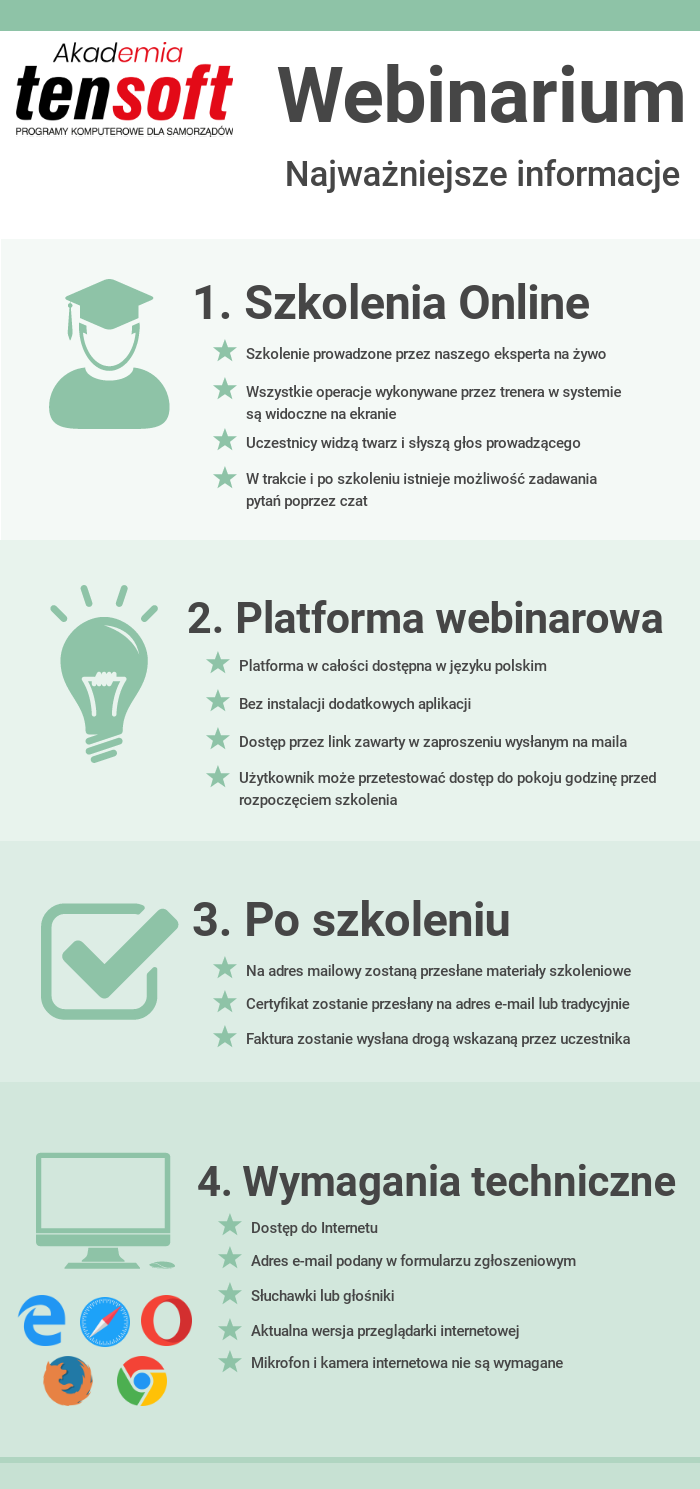 Zapraszamy na Webinarium doskonalące użytkowników Systemu AdASZapraszamy na Webinarium doskonalące użytkowników Systemu AdASZapraszamy na Webinarium doskonalące użytkowników Systemu AdASZapraszamy na Webinarium doskonalące użytkowników Systemu AdASMODUŁ FK - WSZYSTKO O SPRAWOZDANIACH FINANSOWYCH. MIESIĘCZNE, KWARTALNE I ROCZNE.
MODUŁ FK - WSZYSTKO O SPRAWOZDANIACH FINANSOWYCH. MIESIĘCZNE, KWARTALNE I ROCZNE.
MODUŁ FK - WSZYSTKO O SPRAWOZDANIACH FINANSOWYCH. MIESIĘCZNE, KWARTALNE I ROCZNE.
MODUŁ FK - WSZYSTKO O SPRAWOZDANIACH FINANSOWYCH. MIESIĘCZNE, KWARTALNE I ROCZNE.
Data:2 marca 2021 r.Czas:10.00-1  00Narzędzie:Platforma webinarowa (szczegóły techniczne poniżej)Platforma webinarowa (szczegóły techniczne poniżej)Platforma webinarowa (szczegóły techniczne poniżej)Cena:*89,00 zł./1 osobę – zgłoszenia przyjmujemy do 25-02-2021 r.Liczba miejsc jest ograniczona.*89,00 zł./1 osobę – zgłoszenia przyjmujemy do 25-02-2021 r.Liczba miejsc jest ograniczona.*89,00 zł./1 osobę – zgłoszenia przyjmujemy do 25-02-2021 r.Liczba miejsc jest ograniczona.DLA KOGO?DLA KOGO?DLA KOGO?DLA KOGO?- użytkownicy modułu FK, osoby sporządzające sprawozdania miesięczne, kwartalne, roczne oraz przygotowujące dane do sprawozdań,- Skarbnicy i Naczelnicy Wydziałów Finansowo-Budżetowych, - Główni księgowi i pracownicy działów finansowo-księgowych.- użytkownicy modułu FK, osoby sporządzające sprawozdania miesięczne, kwartalne, roczne oraz przygotowujące dane do sprawozdań,- Skarbnicy i Naczelnicy Wydziałów Finansowo-Budżetowych, - Główni księgowi i pracownicy działów finansowo-księgowych.- użytkownicy modułu FK, osoby sporządzające sprawozdania miesięczne, kwartalne, roczne oraz przygotowujące dane do sprawozdań,- Skarbnicy i Naczelnicy Wydziałów Finansowo-Budżetowych, - Główni księgowi i pracownicy działów finansowo-księgowych.- użytkownicy modułu FK, osoby sporządzające sprawozdania miesięczne, kwartalne, roczne oraz przygotowujące dane do sprawozdań,- Skarbnicy i Naczelnicy Wydziałów Finansowo-Budżetowych, - Główni księgowi i pracownicy działów finansowo-księgowych.JAKIE KORZYŚCI?JAKIE KORZYŚCI?JAKIE KORZYŚCI?JAKIE KORZYŚCI?- usprawnienie pracy w module FK,- poznanie konkretnych przykładów i funkcji w zakresie przygotowania sprawozdań,- bezpośredni kontakt z ekspertem,- możliwość zadawania pytań w trakcie i po webinarze.- usprawnienie pracy w module FK,- poznanie konkretnych przykładów i funkcji w zakresie przygotowania sprawozdań,- bezpośredni kontakt z ekspertem,- możliwość zadawania pytań w trakcie i po webinarze.- usprawnienie pracy w module FK,- poznanie konkretnych przykładów i funkcji w zakresie przygotowania sprawozdań,- bezpośredni kontakt z ekspertem,- możliwość zadawania pytań w trakcie i po webinarze.- usprawnienie pracy w module FK,- poznanie konkretnych przykładów i funkcji w zakresie przygotowania sprawozdań,- bezpośredni kontakt z ekspertem,- możliwość zadawania pytań w trakcie i po webinarze.PROGRAM:PROGRAM:PROGRAM:PROGRAM:   1. Sprawozdania budżetowe: „Rb”    a. Konfiguracja algorytmów obliczających sprawozdania. Algorytmy miesięczne, kwartalne, roczne.    b. Tworzenie, dodawanie, edycja sprawozdań.     c. Tworzenie korekt sprawozdań.     d. Sprawozdania ogólne. Tworzenie sprawozdań łącznych.     e. Importy sprawozdań jednostek podległych.     f. Eksport sprawozdań. Parametry eksportu. Współpraca z systemem Besti@.    g. Tworzenie sprawozdań różnicowych.     h. Księgowanie sprawozdań na konta.     i. Weryfikacja poprawności sprawozdań z wykorzystaniem zestawień dostępnych w programie.   2. Sprawozdania roczne: Bilans, Rachunek zysków i strat, Zestawienie zmian w funduszu jednostki:    a. Konfiguracja algorytmów obliczających sprawozdania.    b. Tworzenie, dodawanie, edycja sprawozdań.    c. Tworzenie bilansów łącznych, skonsolidowanych.    3. Moduł eJORG:     a. Omówienie przeznaczenia modułu     b. Wgrywanie, tworzenie, zatwierdzanie sprawozdań.     c. Przedstawienie widoczności sprawozdań pochodzących z modułu eJORG po stronie modułu FK.     d. Podgląd planu i uchwał jednostki.    1. Sprawozdania budżetowe: „Rb”    a. Konfiguracja algorytmów obliczających sprawozdania. Algorytmy miesięczne, kwartalne, roczne.    b. Tworzenie, dodawanie, edycja sprawozdań.     c. Tworzenie korekt sprawozdań.     d. Sprawozdania ogólne. Tworzenie sprawozdań łącznych.     e. Importy sprawozdań jednostek podległych.     f. Eksport sprawozdań. Parametry eksportu. Współpraca z systemem Besti@.    g. Tworzenie sprawozdań różnicowych.     h. Księgowanie sprawozdań na konta.     i. Weryfikacja poprawności sprawozdań z wykorzystaniem zestawień dostępnych w programie.   2. Sprawozdania roczne: Bilans, Rachunek zysków i strat, Zestawienie zmian w funduszu jednostki:    a. Konfiguracja algorytmów obliczających sprawozdania.    b. Tworzenie, dodawanie, edycja sprawozdań.    c. Tworzenie bilansów łącznych, skonsolidowanych.    3. Moduł eJORG:     a. Omówienie przeznaczenia modułu     b. Wgrywanie, tworzenie, zatwierdzanie sprawozdań.     c. Przedstawienie widoczności sprawozdań pochodzących z modułu eJORG po stronie modułu FK.     d. Podgląd planu i uchwał jednostki.    1. Sprawozdania budżetowe: „Rb”    a. Konfiguracja algorytmów obliczających sprawozdania. Algorytmy miesięczne, kwartalne, roczne.    b. Tworzenie, dodawanie, edycja sprawozdań.     c. Tworzenie korekt sprawozdań.     d. Sprawozdania ogólne. Tworzenie sprawozdań łącznych.     e. Importy sprawozdań jednostek podległych.     f. Eksport sprawozdań. Parametry eksportu. Współpraca z systemem Besti@.    g. Tworzenie sprawozdań różnicowych.     h. Księgowanie sprawozdań na konta.     i. Weryfikacja poprawności sprawozdań z wykorzystaniem zestawień dostępnych w programie.   2. Sprawozdania roczne: Bilans, Rachunek zysków i strat, Zestawienie zmian w funduszu jednostki:    a. Konfiguracja algorytmów obliczających sprawozdania.    b. Tworzenie, dodawanie, edycja sprawozdań.    c. Tworzenie bilansów łącznych, skonsolidowanych.    3. Moduł eJORG:     a. Omówienie przeznaczenia modułu     b. Wgrywanie, tworzenie, zatwierdzanie sprawozdań.     c. Przedstawienie widoczności sprawozdań pochodzących z modułu eJORG po stronie modułu FK.     d. Podgląd planu i uchwał jednostki.    1. Sprawozdania budżetowe: „Rb”    a. Konfiguracja algorytmów obliczających sprawozdania. Algorytmy miesięczne, kwartalne, roczne.    b. Tworzenie, dodawanie, edycja sprawozdań.     c. Tworzenie korekt sprawozdań.     d. Sprawozdania ogólne. Tworzenie sprawozdań łącznych.     e. Importy sprawozdań jednostek podległych.     f. Eksport sprawozdań. Parametry eksportu. Współpraca z systemem Besti@.    g. Tworzenie sprawozdań różnicowych.     h. Księgowanie sprawozdań na konta.     i. Weryfikacja poprawności sprawozdań z wykorzystaniem zestawień dostępnych w programie.   2. Sprawozdania roczne: Bilans, Rachunek zysków i strat, Zestawienie zmian w funduszu jednostki:    a. Konfiguracja algorytmów obliczających sprawozdania.    b. Tworzenie, dodawanie, edycja sprawozdań.    c. Tworzenie bilansów łącznych, skonsolidowanych.    3. Moduł eJORG:     a. Omówienie przeznaczenia modułu     b. Wgrywanie, tworzenie, zatwierdzanie sprawozdań.     c. Przedstawienie widoczności sprawozdań pochodzących z modułu eJORG po stronie modułu FK.     d. Podgląd planu i uchwał jednostki. DLACZEGO MY?DLACZEGO MY?DLACZEGO MY?DLACZEGO MY?Nasi trenerzy to wieloletni pracownicy i praktycy w obsłudze systemów ERP. Prowadzący partycypują 
w procesie tworzenia i aktualizacji programów obsługujących Administrację Publiczną i klientów biznesowych. Wiedza przekazywana w trakcie szkolenia jest oparta na doświadczeniu trenerów 
w pracy z konkretnymi modułami. Szkoleniowcy dysponują wiedzą z zakresu przepisów prawa 
co znacząco ułatwia przekazywanie informacji, nie tylko pod kątem funkcjonalnym systemów.Nasi trenerzy to wieloletni pracownicy i praktycy w obsłudze systemów ERP. Prowadzący partycypują 
w procesie tworzenia i aktualizacji programów obsługujących Administrację Publiczną i klientów biznesowych. Wiedza przekazywana w trakcie szkolenia jest oparta na doświadczeniu trenerów 
w pracy z konkretnymi modułami. Szkoleniowcy dysponują wiedzą z zakresu przepisów prawa 
co znacząco ułatwia przekazywanie informacji, nie tylko pod kątem funkcjonalnym systemów.Nasi trenerzy to wieloletni pracownicy i praktycy w obsłudze systemów ERP. Prowadzący partycypują 
w procesie tworzenia i aktualizacji programów obsługujących Administrację Publiczną i klientów biznesowych. Wiedza przekazywana w trakcie szkolenia jest oparta na doświadczeniu trenerów 
w pracy z konkretnymi modułami. Szkoleniowcy dysponują wiedzą z zakresu przepisów prawa 
co znacząco ułatwia przekazywanie informacji, nie tylko pod kątem funkcjonalnym systemów.Nasi trenerzy to wieloletni pracownicy i praktycy w obsłudze systemów ERP. Prowadzący partycypują 
w procesie tworzenia i aktualizacji programów obsługujących Administrację Publiczną i klientów biznesowych. Wiedza przekazywana w trakcie szkolenia jest oparta na doświadczeniu trenerów 
w pracy z konkretnymi modułami. Szkoleniowcy dysponują wiedzą z zakresu przepisów prawa 
co znacząco ułatwia przekazywanie informacji, nie tylko pod kątem funkcjonalnym systemów.Jak dokonać zgłoszenia?Jak dokonać zgłoszenia?Jak dokonać zgłoszenia?Jak dokonać zgłoszenia?Należy wypełnić formularz zgłoszeniowy online dostępny na stronie www.szkolenia.tensoft.pl lub przesłać faxem pobraną i wypełnioną kartę zgłoszenia.Należy wypełnić formularz zgłoszeniowy online dostępny na stronie www.szkolenia.tensoft.pl lub przesłać faxem pobraną i wypełnioną kartę zgłoszenia.Należy wypełnić formularz zgłoszeniowy online dostępny na stronie www.szkolenia.tensoft.pl lub przesłać faxem pobraną i wypełnioną kartę zgłoszenia.Należy wypełnić formularz zgłoszeniowy online dostępny na stronie www.szkolenia.tensoft.pl lub przesłać faxem pobraną i wypełnioną kartę zgłoszenia.Kontakt:	Tensoft Sp. z o.o.ul. Technologiczna 2, 45-839 OpoleTelefon: 77 540 78 40, kom. 602 358 748, fax: 77 544 60 85e-mail: szkolenia@tensoft.pl , strona: www.tensoft.pl Kontakt:	Tensoft Sp. z o.o.ul. Technologiczna 2, 45-839 OpoleTelefon: 77 540 78 40, kom. 602 358 748, fax: 77 544 60 85e-mail: szkolenia@tensoft.pl , strona: www.tensoft.pl Kontakt:	Tensoft Sp. z o.o.ul. Technologiczna 2, 45-839 OpoleTelefon: 77 540 78 40, kom. 602 358 748, fax: 77 544 60 85e-mail: szkolenia@tensoft.pl , strona: www.tensoft.pl Kontakt:	Tensoft Sp. z o.o.ul. Technologiczna 2, 45-839 OpoleTelefon: 77 540 78 40, kom. 602 358 748, fax: 77 544 60 85e-mail: szkolenia@tensoft.pl , strona: www.tensoft.pl 